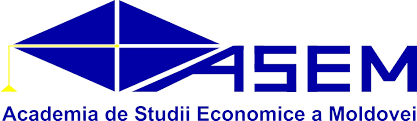 FACULTATEA TEHNOLOGII INFORMAȚIONALE ȘI STATISTICĂ ECONOMICĂ(Times New Roman, bold, 16 pt., centrat)DEPARTAMENTUL TEHNOLOGIA INFORMAȚIEI ȘI MANAGEMENT INFORMAȚIONAL(Times New Roman, bold, 14 pt., centrat)Serghei POPOVICI(Times New Roman, bold, 18 pt., centrat)SISTEM INFORMATIC PRIVIND EVIDENȚA STOCURILOR LA O ÎNTREPRINDERE COMERCIALĂ(Times New Roman, bold, 18 pt., centrat)TEZĂ DE LICENŢĂ(Times New Roman, bold, 16 pt., centrat)Specialitatea 0613.1 Tehnologia Informației (Times New Roman, bold, 14 pt., centrat)Autor:Student gr. ________,(învăţământ cu frecvenţă/frecvență redusă)Serghei POPOVICI__________________(semnătura)Conducător ştiinţific:conf. univ., dr. Ilie POPESCU___________________(semnătura)(Times New Roman, bold, 12 pt)Chişinău – 202__(Times New Roman, bold, 14 pt., centrat)